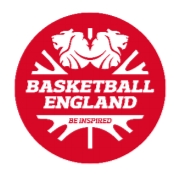 Match Officials’ Expense Form
